_____________________________________________________________________________________________Уважаемый Юрий Анатольевич! Счетной палатой Колпашевского района на основании п. 8 раздела II «Экспертно-аналитические мероприятия» плана работы Счетной палаты Колпашевского района на 2024 год, ст. 17 Положения о Счетной палате Колпашевского района, Стандарта внешнего муниципального финансового контроля «Экспертиза муниципальных программ (проектов муниципальных программ)», утвержденного приказом Счетной палаты Колпашевского района от 20.12.2022 № 48, Порядка направления проектов нормативных правовых актов Администрации Колпашевского района на экспертизу в Счетную палату Колпашевского района (решение Думы Колпашевского района от 07.09.2015 № 91) проведена экспертиза  проекта изменений муниципальной программы, утвержденной постановлением Администрации Колпашевского района от 15.12.2021 № 1483 «Об утверждении муниципальной программы «Развитие культуры в Колпашевском районе» (далее – проект изменений, проект постановления).Ответственным исполнителем муниципальной программы является Управление по культуре, спорту и молодёжной политике Администрации Колпашевского района.В результате проведенной экспертизы проекта изменений и представленных к нему документов установлено следующее. Проектом постановления вносятся изменения в муниципальную программу «Развитие культуры в Колпашевском районе», утвержденную постановлением Администрации Колпашевского района от 15.12.2021 г. № 1483 (далее - муниципальная программа). На момент представления изменений в 2022 -2023 годах в муниципальную программу вносились изменения постановлениями Администрации Колпашевского района от 24.03.2022 № 383, от 29.12.2022 № 1525, от 10.03.2023 № 215, от 11.09.2023 № 813. Следует отметить, что в нарушение п. 2 решения Думы Колпашевского района от 07.09.2015 № 91 проект изменений муниципальной программы, утвержденный постановлением Администрации Колпашевского района от 11.09.2023 № 813 «О внесении изменений в приложение к постановлению Администрации Колпашевского района от 15.12.2021 № 1483 «Об утверждении муниципальной программы «Развитие культуры в Колпашевском районе»» на экспертизу в Счетную палату Колпашевского района не направлялся.  Предложение: принять меры к соблюдению п. 2 Порядка направления проектов нормативных правовых актов Администрации Колпашевского района на экспертизу в Счетную палату Колпашевского района, утвержденного решением Думы Колпашевского района от 07.09.2015 № 91.Случаи внесения изменений в муниципальную программу предусмотрены п. 5.13 Порядка принятия решений о разработке муниципальных программ муниципального образования «Колпашевский район», их формирования, реализации, мониторинга и контроля, утвержденным постановлением Администрации Колпашевского района от 16.02.2015 № 155 (далее – Порядок № 155).   Согласно пояснительной записке внесение изменений в муниципальную программу обусловлено:- приведением муниципальной программы в соответствие с решением Думы Колпашевского района от 25.11.2022 № 128 «О бюджете муниципального образования «Колпашевский район» на 2023 год и на плановый период 2024 и 2025 годов» (в редакции решения Думы Колпашевского района от 15.12.2023 № 128); - приведением муниципальной программы в соответствие с подпунктом «в» пункта 5.13.2 Порядка № 155.Проектом постановления вносятся изменения в раздел 1 Паспорт муниципальной программы по строке «Объем и источники финансирования муниципальной программы (с детализацией по годам реализации с учетом прогнозного периода)» в части корректировки объема финансирования муниципальной программы на 2023 год в соответствие с решением Думы Колпашевского района от 15.12.2023 № 128 «О внесении изменений в решение Думы Колпашевского района от 25.11.2022 № 128 «О бюджете муниципального образования «Колпашевский район» на 2023 год и на плановый период 2024 и 2025 годов»».  При этом общий объем финансирования муниципальной программы увеличивается на 18 708,9 тыс.рублей и составит 471 511,5 тыс.рублей, в том числе:2022 год – 33 749,1 тыс.рублей (объем не изменился);2023 год – 136 416,4 тыс.рублей (увеличение на 18 708,9 тыс.рублей);2024 год – 10 781,7 тыс.рублей (объем не изменился);2025 год – 2 091,9 тыс.рублей (объем не изменился);2026 год – 137 350,7 тыс.рублей (объем не изменился);2027 год – 151 121,7 тыс.рублей (объем не изменился).  Изменения, внесенные в объемы финансирования муниципальной программы в сравнении с предыдущей редакцией, представлены в таблице. В сравнении с предыдущей редакцией муниципальной программы общий объем финансирования увеличился на 18 708,9 тыс.рублей, в том числе увеличение объема финансирования за счет средств областного бюджета предлагается в сумме 18 867,9 тыс.рублей, за счет средств местного бюджета объем предлагается уменьшить на сумму 119,3 тыс.рублей. Следует отметить, что внесение изменений в муниципальную программу обусловлено приведением в соответствии подпунктом «в» пункта 5.13.2 Порядка № 155, допускающее внесение изменений в муниципальную программу не позднее 10 февраля очередного года в случаях, если выделение или изменение бюджетных ассигнований на реализацию мероприятий в рамках муниципальной программы осуществлено после 10 декабря текущего года и (или) процедура согласования проекта изменений в муниципальную программу не может быть завершена в текущем году. При этом изменения в объемы финансирования, предложенные ответственным исполнителем муниципальной программы, увеличиваются в сумме 18 867,9 тыс.рублей за счет средств областного бюджета с целью приведения муниципальной программы в соответствие с решениями Думы Колпашевского района от 28.07.2023 № 66, от 19.09.2023 № 90, от 30.10.2023 № 105, от 24.11.2023 № 116, от 15.12.2023 № 128 «О внесении изменений в решение Думы Колпашевского района от 25.11.2022 № 128 «О бюджете муниципального образования «Колпашевский район» на 2023 год и на плановый период 2024 и 2025 годов».   Согласно подпункту «а» п. 5.13.2 Порядка № 155 изменения в муниципальную программу в случае выделения бюджетных ассигнований на финансирование новых подпрограмм и (или) основных мероприятий (ведомственных целевых программ), и (или) изменения бюджетных ассигнований, связанных с выполнением условий о предоставлении межбюджетных трансфертов из областного бюджета бюджету МО «Колпашевский район» в текущем финансовом году вносятся в течение 25 рабочих дней со дня вступления в силу решения Думы Колпашевского района о внесении указанных изменений в бюджет МО «Колпашевский район. Таким образом, ответственным исполнителем муниципальной программы нарушен срок внесения изменений, установленный подпунктом «а» п. 5.13.2 Порядка № 155. Предложение: принять меры к соблюдению требований п. 5.13.2 Порядка № 155.Вместе с тем на момент рассмотрения проекта изменений решением Думы Колпашевского района от 24.11.2023 № 117 «О бюджете муниципального образования «Колпашевский район» на 2024 год и на плановый период 2025 и 2026 годов» утвержден объем финансирования по данной муниципальной программе на 2024 год в сумме 88 662,8 тыс.рублей, на 2025 год – 10 962,8 тыс.рублей, на 2026 год – 11 028,6 тыс.рублей. При этом указанный объем финансирования предусматривался в паспорте, представленном в Счетную палату Колпашевского района одновременно с проектом решения о бюджете муниципального образования «Колпашевский район» на 2024 год и на плановый период 2025 и 2026 годов. Однако объемы финансирования на 2024 год и на плановый период 2026 года в проекте изменений не уточняются. Согласно п. 5.12 Порядка № 155 муниципальные программы подлежат приведению в соответствие с решением Думы Колпашевского района о бюджете МО «Колпашевский район» в сроки, установленные статьей 179 Бюджетного кодекса Российской Федерации.В связи с изменениями объемов финансирования соответствующие изменения внесены в приложение № 2 муниципальной программы.Кроме того, следует отметить, что при сравнении объемов финансирования в представленной актуальной редакции муниципальной программы установлено несоответствие с объемами финансирования, предусмотренными на ее реализацию в постановлении от 11.09.2023 № 813 «О внесении изменений в приложение к постановлению Администрации Колпашевского района от 15.12.2021 № 1483 «Об утверждении муниципальной программы «Развитие культуры в Колпашевском районе» (далее – Постановление № 813), отклонение составило 4 636,8 тыс.рублей, в том числе по годам: на 2023 год – 1 000,0 тыс.рублей, на 2024 год – 1 818,4 тыс.рублей, на 2025 год – 1 818,4 тыс.рублей. Помимо того, размещенная на официальном сайте муниципального образования «Колпашевский район» муниципальная программа (в редакции постановлений Администрации Колпашевского района от 24.03.2022 № 383, от 29.12.2022 № 1525, от 10.03.2023 № 215, от 11.09.2023 № 813) также имеет отклонения объемов финансирования по сравнению с объемами, предусмотренными в Постановлении № 813. Предложение: актуальную редакцию муниципальной программы привести в соответствие с внесенными изменениями.         В дополнение следует отметить, что постановлением Администрации Колпашевского района от 28.12.2023 № 1212 «О внесении изменений в приложение к постановлению Администрации Колпашевского района от 16.02.2015 № 155 «Об утверждении Порядка принятия решений о разработке муниципальных программ муниципального образования «Колпашевский район», их формирования, реализации, мониторинга и контроля» внесены изменения в раздел 3 «Требования к содержанию и структуре муниципальной программы». В связи с чем предлагаем рассмотреть вопрос о внесении изменений в части раздела IV «Структура муниципальной программы».По итогам проведения экспертизы предлагаем рассмотреть замечания и предложения, изложенные в заключении. О результатах рассмотрения просим проинформировать Счетную палату до 04.03.2024 г.Председатель                                                                                                        М.Ю.МурзинаИ.А.Заздравных8 38 (254) 5 30 54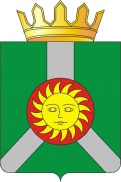 СЧЕТНАЯ ПАЛАТА КОЛПАШЕВСКОГО РАЙОНА СЧЕТНАЯ ПАЛАТА КОЛПАШЕВСКОГО РАЙОНА СЧЕТНАЯ ПАЛАТА КОЛПАШЕВСКОГО РАЙОНА 16.02.2024  № 22на № ЮН 05-30-0483/24 от 02.02.2024Заключение на проект изменений муниципальной программы И.о.Главы Колпашевского районаНекрасову Ю.А.Нормативный правовой актГодОбъем финансирования, тыс.рублейОбъем финансирования, тыс.рублейОбъем финансирования, тыс.рублейОбъем финансирования, тыс.рублейОбъем финансирования, тыс.рублейОбъем финансирования, тыс.рублейНормативный правовой актГодВсегов том числе по источникам финансированияв том числе по источникам финансированияв том числе по источникам финансированияв том числе по источникам финансированияв том числе по источникам финансированияНормативный правовой актГодВсегоФедеральный бюджетОбластной бюджетМестный бюджетБюджеты поселенийВнебюджет-ные источникиПостановление Админстрации Колпашевского районаот 11.09.2023       № 8132022-2029452 802,68 260,7304 576,7139 965,20,00,0Постановление Админстрации Колпашевского районаот 11.09.2023       № 813202233 749,1297,144,433 407,60,00,0Постановление Админстрации Колпашевского районаот 11.09.2023       № 8132023117 707,57 963,673 487,236 256,70,00,0Постановление Админстрации Колпашевского районаот 11.09.2023       № 813202410 781,70,01 818,48 963,30,00,0Постановление Админстрации Колпашевского районаот 11.09.2023       № 81320252 091,90,01 818,4273,50,00,0Постановление Админстрации Колпашевского районаот 11.09.2023       № 8132026137 350,70,0108 432,528 918,20,00,0Постановление Админстрации Колпашевского районаот 11.09.2023       № 8132027151 121,70,0118 975,832 145,90,00,0Постановление Админстрации Колпашевского районаот 11.09.2023       № 81320284 182,00,00,04 182,00,00,0Постановление Админстрации Колпашевского районаот 11.09.2023       № 81320294 182,00,00,04 182,00,00,0Проект изменений2022-2029471 511,58 221,0323 444,6139 845,90,00,0Проект изменений202233 749,1297,144,433 407,60,00,0Проект изменений2023136 416,47 923,992 355,136 137,40,00,0Проект изменений202410 781,70,01 818,48 963,30,00,0Проект изменений20252 091,90,01 818,4273,50,00,0Проект изменений2026137 350,70,0108 432,528 918,20,00,0Проект изменений2027151 121,70,0118 975,832 145,90,00,0Проект изменений20284 182,00,00,04 182,00,00,0Проект изменений20294 182,00,00,04 182,00,00,0Изменение2022-2029+18 708,9-39,7+18 867,9-119,30,00,0Изменение20220,00,00,00,00,00,0Изменение2023+18 708,9-39,7+18 867,9-119,30,00,0